INDICAÇÃO Nº                     /2020Assunto: Solicita ao Senhor Prefeito Municipal, a colocação de lombadas, na Estrada Municipal Tereza Bernardes, Bairro Tapera Grande, conforme especifica.		Senhor Presidente:		INDICO, nos termos do Regimento Interno desta Casa de Leis, ao Senhor Prefeito Municipal, que se digne Sua Excelência determinar ao setor competente da Administração, providências para que sejam colocadas lombadas em alguns pontos da Estrada Municipal Tereza Bernardes, no Bairro Tapera Grande. A presente solicitação visa atender aos pedidos dos moradores, que reclamam constantemente do tráfego de automóveis em alta velocidade nesta estrada, principalmente aos finais de semana, quando o tráfego de veículos aumenta.  Animais silvestres e domésticos, já foram vítimas de atropelamentos e os moradores que caminham a pé pela mesma, correm risco, considerando o fato de não haver calçada, pois se trata de uma estrada rural.SALA DAS SESSÕES, 28 de julho de 2020.__________________________________Profª. Deborah OliveiraVereadora – Cidadania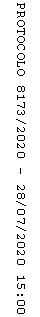 